РОССИЙСКАЯ ФЕДЕРАЦИЯОРЛОВСКАЯ ОБЛАСТЬТРОСНЯНСКИЙ РАЙОНПЕННОВСКИЙ  СЕЛЬСКИЙ СОВЕТ НАРОДНЫХ ДЕПУТАТОВРЕШЕНИЕ12 февраля 2016 года                                                                               № 194 Принято на 49 заседании Пенновского сельского Совета народных депутатовОб утверждении схемы одномандатных избирательных округов для проведения выборов депутатов Пенновского сельского Совета народных депутатовРассмотрев решение территориальной избирательной комиссии Троснянского района от 20 ноября 2015 года № 64/336 «О схеме одномандатных избирательных округов по выборам депутатов Пенновского сельского Совета народных депутатов», представленное в Пенновский сельский Совет народных депутатов, на основании статьи 4 Федерального закона от 2 октября 2012 №157-ФЗ «О внесении изменений в Федеральный закон «О политических партиях» и Федеральный закон «Об основных гарантиях избирательных прав и права на участие в референдуме граждан Российской Федерации», статьи 18 Федерального закона от 12 июня 2002 года № 67-ФЗ «Об основных гарантиях избирательных прав и права на участие в референдуме граждан Российской Федерации», статьи 7 Закона Орловской  области от 30 июня 2010 года № 1087-ОЗ «О регулировании отдельных правоотношений, связанных с выборами в органы местного самоуправления Орловской области», в соответствии со статьями 9, 21 Устава Пенновского сельского поселения Троснянского района Орловской области, Пенновский сельский Совет народных депутатов РЕШИЛ:1. Утвердить схему одномандатных избирательных округов для проведения выборов депутатов Пенновского сельского Совета народных депутатов сроком на десять лет, включая ее графическое изображение, согласно приложению к настоящему решению.2. Обнародовать схему одномандатных избирательных округов для проведения выборов депутатов Пенновского сельского Совета народных депутатов, включая ее графическое изображение, не позднее чем через пять дней после ее утверждения.Направить настоящее решение в территориальную избирательную комиссию Троснянского района Орловской области.Председатель Пенновского сельского Совета народных депутатов	М.Е.ГераськинаГлава сельского поселения                                                                     Т.И.Глазкова   Приложениек решению Пенновского сельского Совета народных депутатов от  12 февраля 2016 года №  194Схема одномандатных избирательных округов для проведения выборов депутатов Пенновского сельского Совета народных депутатов1. Численность избирателей – 620 человек2. Количество одномандатных избирательных округов – 73. Средняя норма представительства – 88 избирателей4. Допустимое отклонение от средней нормы представительства избирателей ± 10 % - 8 избирателей5. Допустимое отклонение избирателей в одномандатном избирательном округе – не менее 80 и не более 96 избирателей.Графическое изображение схемы одномандатных избирательных округов для проведения выборов депутатов Пенновского сельского Совета народных депутатовПенновское сельское поселение 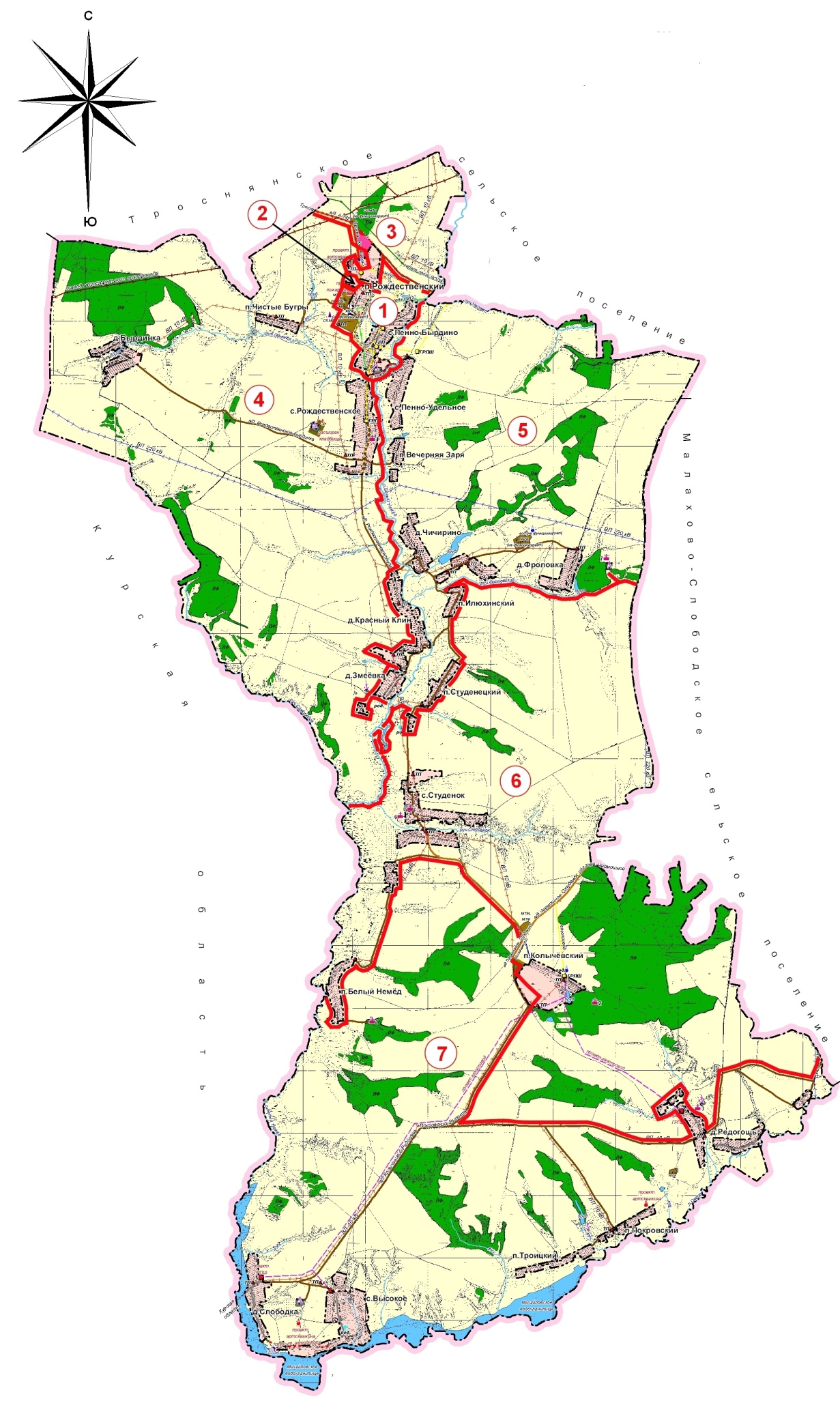 Троснянского района Орловской областиМасштаб 1 : 25 000Номер избирательного округаНаименование избирательного округаЦентр избирательного округаЧисло избирателей в округеОписание границ избирательного округа 1Первый одномандатный избирательный округп. Рождественский95В избирательный округ № 1 входят населенные пункты:  с. Пенно – Бырдино,    часть пос. Рождественский   ( д.33 кв. 1-2 по д.55 кв.1-3)2Второй одномандатный избирательный округп. Рождественский95В избирательный округ № 2 входят населенные пункты: часть пос. Рождественский (многоквартирные дома № 3 кв. 1-27, № 4 кв.1-27)3Третий одномандатный избирательный округп. Рождественский96В избирательный округ № 3 входят населенные пункты: часть пос. Рождественский (многоквартирные дома № 1 кв. 1-18, , № 2 кв.1-18,    д. 11-17, д.19, д.21,д. 23-32)4Четвертый одномандатный избирательный округп. Рождественский83В избирательный округ № 4 входят населенные пункты: часть пос. Рождественский (   д. 18 кв.1-2, д.20, д. 22.), д. Бырдинка    ,                    с. Рождественское  , пос. Чистые Бугры  5Пятый одномандатный избирательный округп. Рождественский87В избирательный округ № 5 входят населенные пункты: с. Пенно-Удельное   п. Вечерняя Заря   д. Красный Клин  , д. Змеевка   ,           д. Чичирино   д. Фроловка  , пос. Илюхинский  ,    пос. Студенецкий 6Шестой одномандатный избирательный округпос. Колычевский82В избирательный округ № 6 входят населенные пункты:                    пос. Белый Немед  , часть пос. Колычевский  ( д. 1-д.29)                        с. Студенок  7Седьмой одномандатный избирательный округпос. Колычевский82часть пос. Колычевский(  д. 30 кв1-2-д. 42 кв.1-2)  с. Высокое,             пос. Покровский, д. Редогощь, д. Слободка, пос. Троицкий